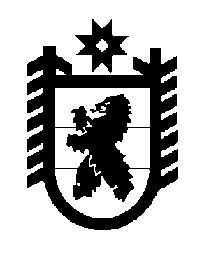 Российская Федерация Республика Карелия    ПРАВИТЕЛЬСТВО РЕСПУБЛИКИ КАРЕЛИЯРАСПОРЯЖЕНИЕот  22 декабря 2015 года № 801р-Пг. Петрозаводск В соответствии с постановлением Правительства Республики Карелия от 21 октября 2010 года № 228-П «Об утверждении Порядка принятия решений о создании, реорганизации, изменения типа и ликвидации государственных учреждений Республики Карелия, а также утверждения уставов государственных учреждений Республики Карелия и внесения в них изменений»:1. Реорганизовать бюджетное учреждение «Национальная библиотека Республики Карелия» (далее – Учреждение) в форме присоединения к нему бюджетного учреждения «Карельская республиканская библиотека для слепых».2. Определить основными целями деятельности Учреждения:организацию библиотечной, библиографической и информационной деятельности в интересах удовлетворения универсальных информационных потребностей населения Республики Карелия, в том числе незрячих, слепых и иных граждан с ограниченными возможностями здоровья;приобщение населения к достижениям и ценностям науки и культуры всех народов Российской Федерации;государственный библиографический учет документов Республики Карелия, создание источников библиографической, реферативной и обзорно-аналитической информации;сбор, хранение и использование документов, отражающих документальное наследие Республики Карелия, а также универсального фонда отечественных и научно значимых зарубежных документов. 	3. Министерству культуры Республики Карелия, осуществляющему функции и полномочия учредителя Учреждения, в срок до 1 марта 2016 года провести мероприятия, связанные с реорганизацией Учреждения, в соответствии с  законодательством Российской Федерации и Республики Карелия, в том числе по согласованию с Государственным комитетом Республики Карелия по управлению государственным имуществом и организации закупок утвердить устав Учреждения.4. Внести в пункт 3 раздела II Перечня государственных учреждений Республики Карелия, подведомственных органам исполнительной власти Республики Карелия, утвержденного распоряжением Правительства Республики Карелия от 11 октября 2006 года № 309р-П (Собрание законодательства Республики Карелия, 2006, № 10, ст. 1153; 2012, № 6, 
ст. 1200; № 8, ст. 1483, 1489, 1524; № 9, ст. 1653; № 11, ст. 2045, 2061;  
№ 12, ст. 2276, 2363, 2367;  2013, № 2, ст. 329; № 5, ст. 861;  № 7, ст. 1286; № 8, ст. 1502, 1503, 1515; № 9, ст. 1653, 1680; № 10, ст. 1922; № 11, 
ст. 2114; № 12, ст. 2343, 2359, 2368, 2373, 2398;  2014, № 2, ст. 241; № 3, 
ст. 442, 460; № 6, ст. 1124; № 7, ст. 1311, 1328, 1329, 1330; № 8, ст. 1488; 
№ 9, ст. 1697; № 10, ст. 1835, 1839; № 11, ст. 2098; 2015, № 1, ст. 86; № 2, ст. 295; № 3, ст. 527, 546; № 6, ст. 1208), с изменениями, внесенными распоряжениями Правительства Республики Карелия от 16 июля 2015 года № 457р-П, от 30 июля 2015 года № 479р-П, от 12 августа 2015 года                     № 499р-П, от 17 августа 2015 года № 521р-П, от 6 октября 2015 года                 № 614р-П, от 29 октября 2015 года № 670р-П, изменение, исключив позицию «бюджетное учреждение «Карельская республиканская библиотека для слепых».           ГлаваРеспублики  Карелия                                                              А.П. Худилайнен